Отчет о проделанной работе в летний оздоровительный период во второй младшей группе ( Кучерова Ж.В.) ( 1 слайд)Летнюю работу с детьми в детском саду принято называть оздоровительной, она имеет свою специфику. Важно использовать благоприятные для укрепления здоровья детей условия летнего времени и добиться, чтобы ребёнок окреп, поправился и закалился, научился понимать и любить удивительный, прекрасный мир растений и животных.Для решения поставленных задач в летний период соблюдались следующие условия.С целью организации водно-питьевого режима в  группе имелись в наличии индивидуальные кружки для детей, чайник, охлажденная кипяченая вода; при организации закаливающих процедур — индивидуальные полотенца для рук, ног.Для создания безопасных условий пребывания детей в ДОУ ежедневно проверялась исправность оборудования на прогулочной площадке, осматривался участок перед прогулкой на наличие опасных для детей предметов (гвоздей, битого стекла, вырытых ям и т. д.). С наступлением жаркого периода во избежание перегрева воспитанники находились на прогулке только в головных уборах, пребывание дошкольников под прямыми лучами солнца чередовалось с играми в тени.С целью предупреждения инфекционных заболеваний у воспитанников песок перекапывался, заливался горячей водой.Основную часть времени дети проводили на свежем воздухе. Гимнастика, игровая деятельность и другие мероприятия организовывались на свежем воздухе.Выносной игровой инвентарь был пополнен и обновлен лопатками, ведерками, формочками для игр с песком, машинками и т. Д.Также проводилась работа по изобразительной деятельности (рисование, лепка); конструктивной деятельности ; ознакомлению с окружающим; наблюдению на прогулке за растительным и животным миром, неживой природой; знакомству с художественной литературой; игры (подвижные, дидактические, сюжетно-ролевые).Летние дни были насыщены увлекательными, познавательными мероприятиями. В день книжек – малышек,  дети  2 мл. гр. показали  детям 1 мл. гр. драматизацию  сказки «Репка» 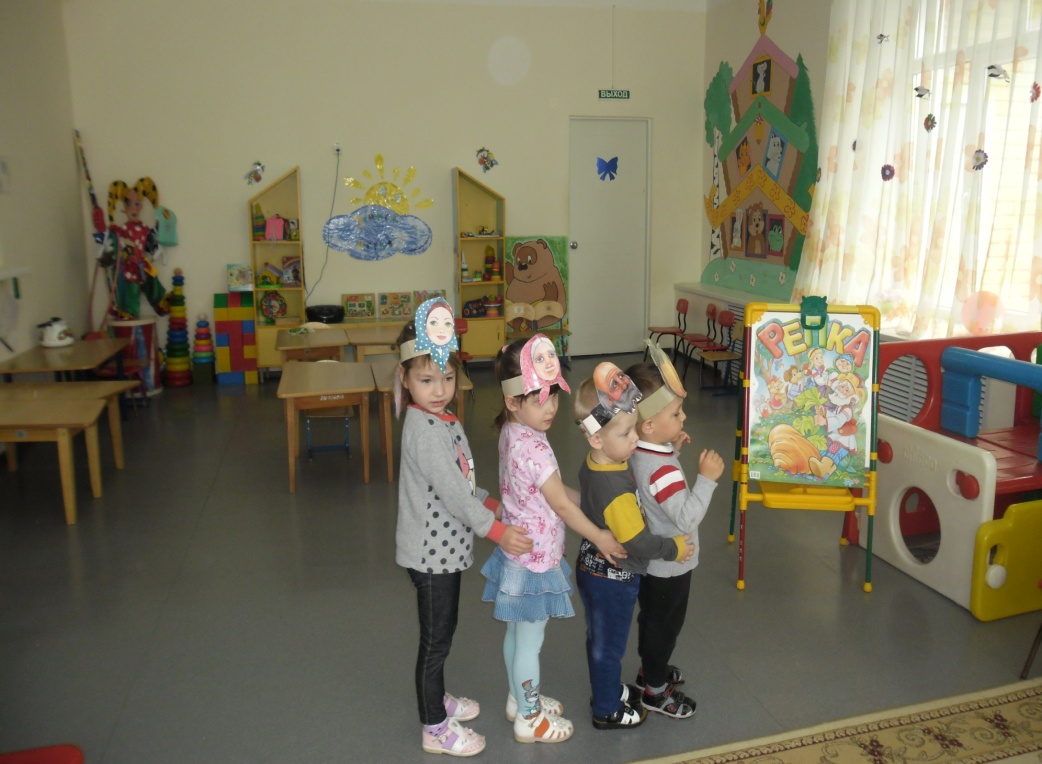 Была организована выставка книг « В мире сказок». 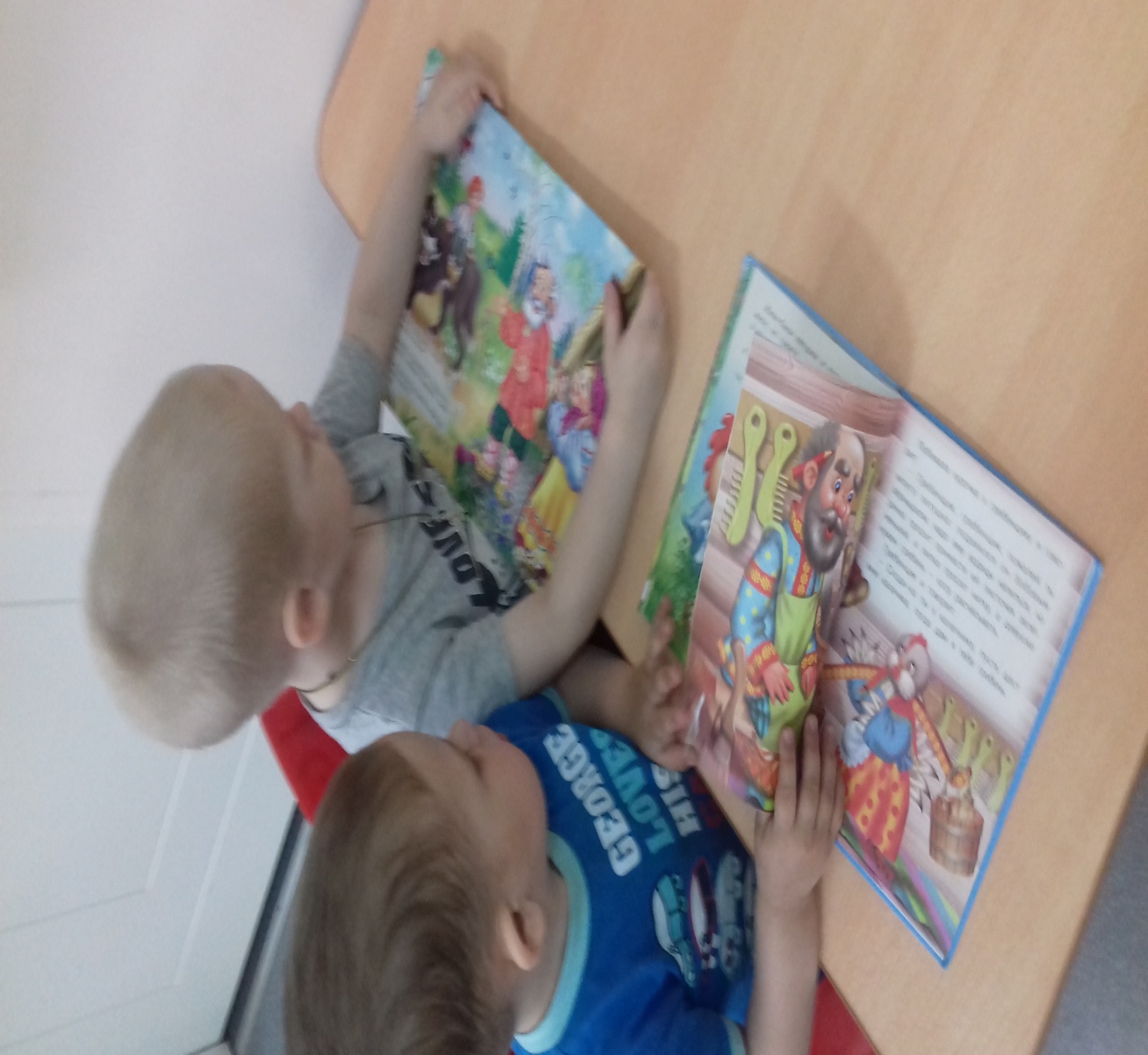  Детям читала  сказки, вместе  после прочтения пересказывали .На день юмора и смеха было проведено развлечение для младших дошкольников «Шоу мыльных пузырей».Были проведены конкурсы:«Лети через веревочку» «Поймай!» «Делай пену не зевай» Игра «Да – нет»Игра-забава «Волшебство» Подвижная игра «Мыльные пузыри» Проведены беседы с родителями:1. «Как одевать ребенка в летний период».2. «Запасная одежда и головной убор летом».3. «Какая должна быть обувь в детском саду летом».Свою работу за летний период считаю насыщенной, трудоемкой и интересной. 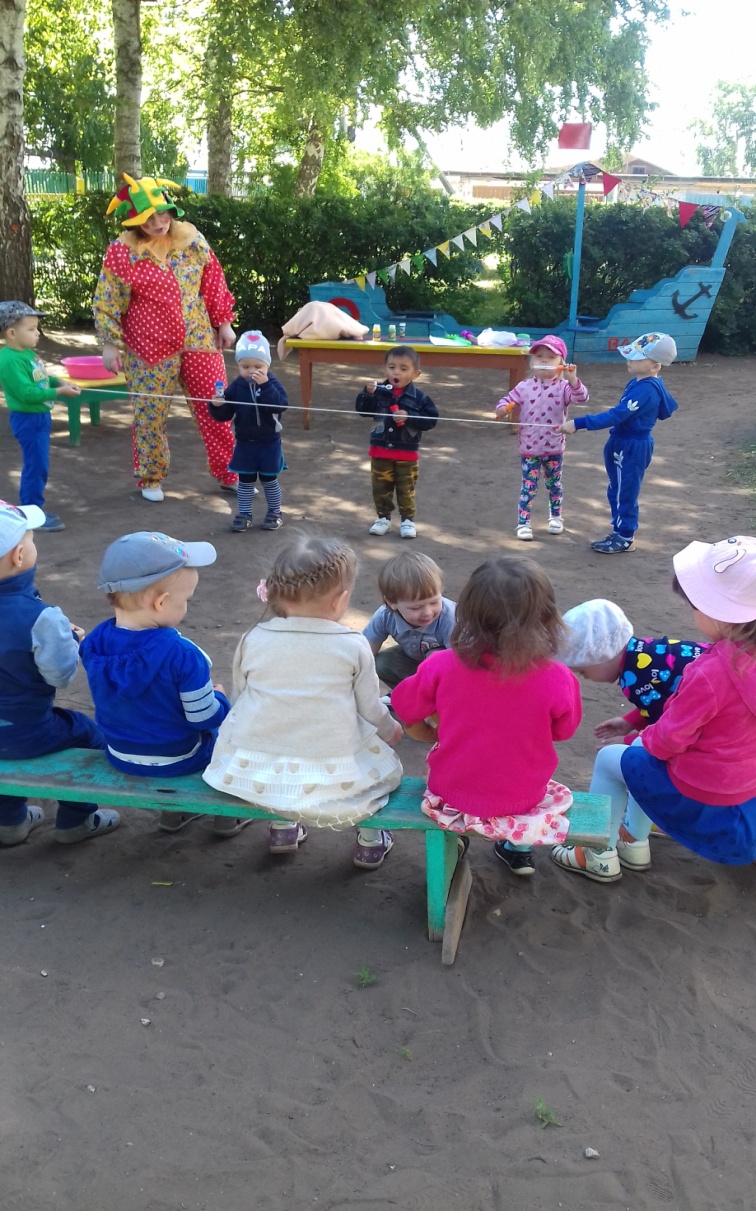 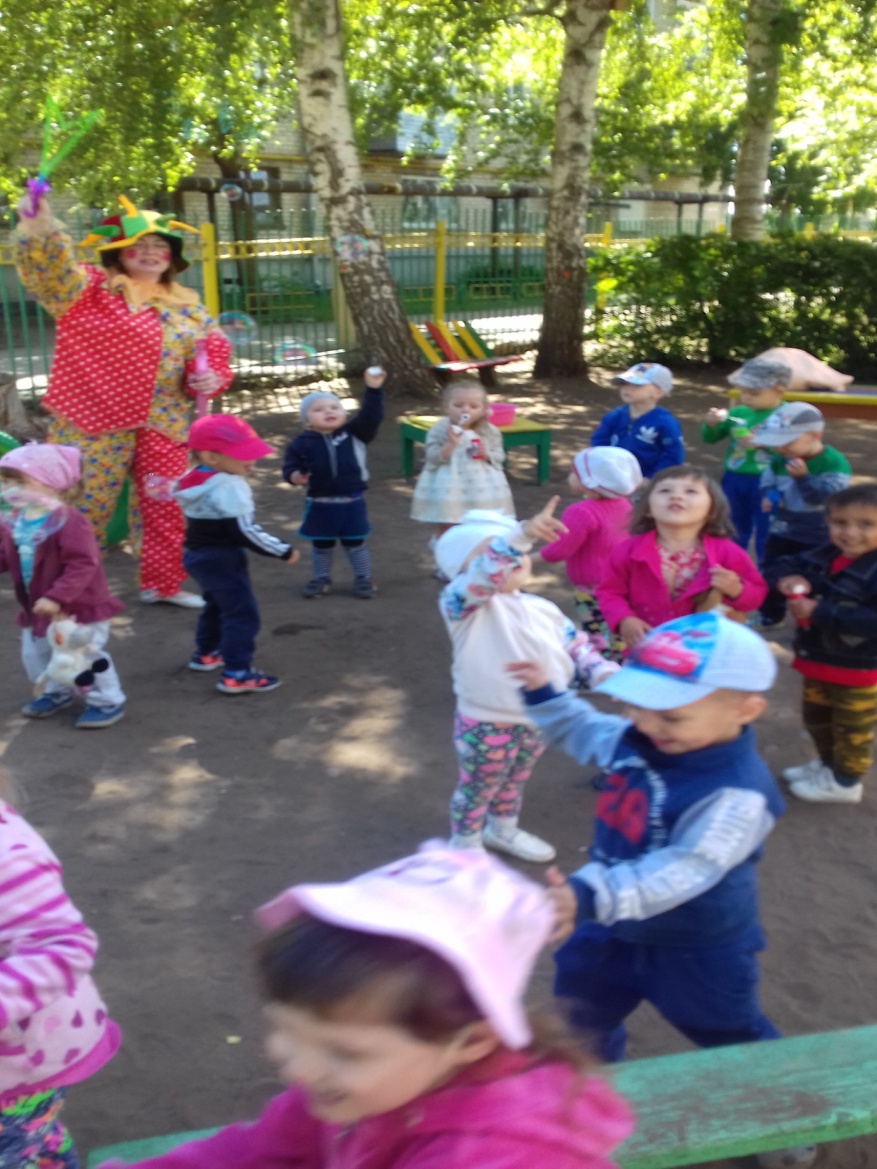 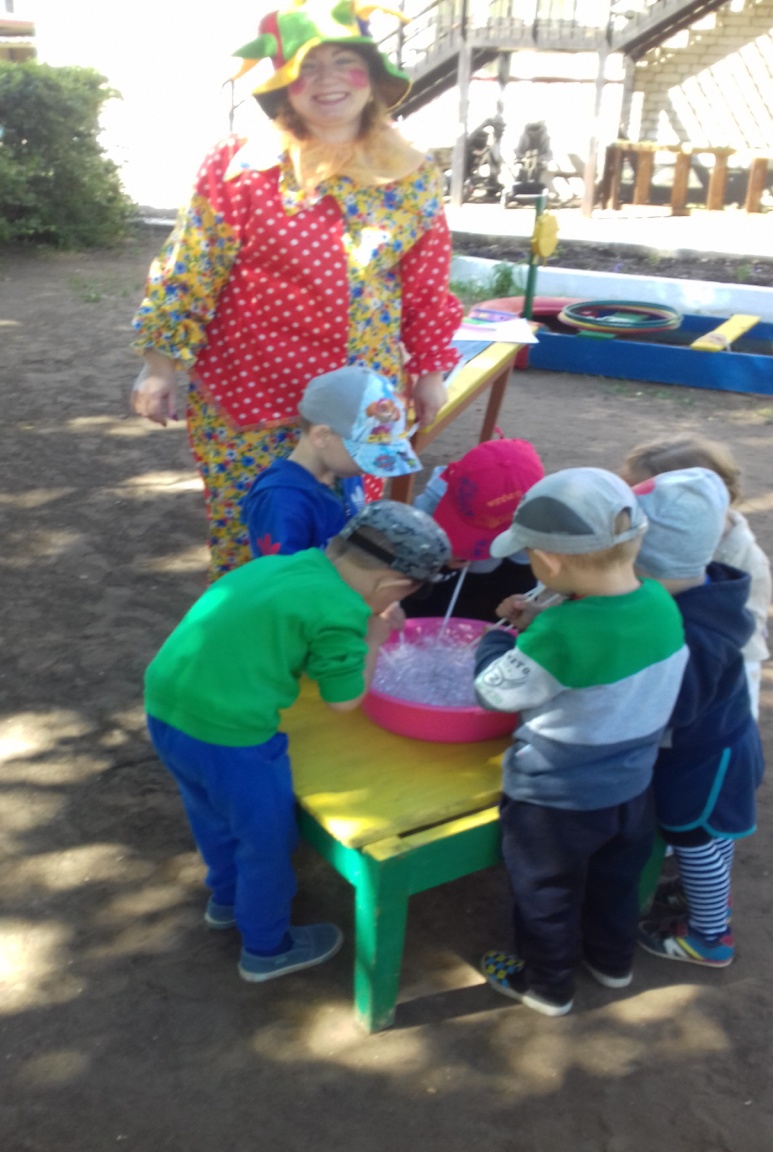 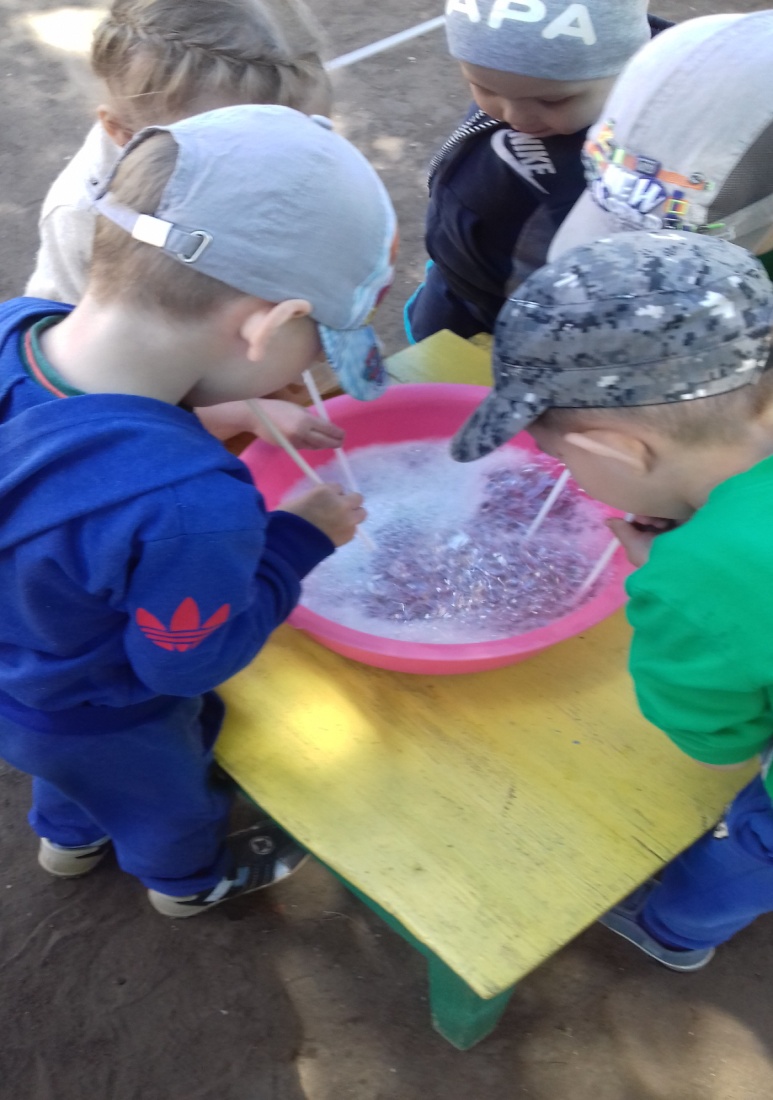 